800道尔顿小分子肽鲜牛骨直接萃取的低聚肽作为国内领先的小分子肽生产企业，牧源康肽公司生产工艺成熟，在牛骨肽的生产过程中可以根据客户需要定制分子量，根据市场反馈，800-1200道尔顿的产品适用人群是最佳的。产品采用纯净，天然的牛骨组织（骨髓，骨膜，软骨等）为原料，经过破碎，灭菌，生物酶解，灭酶，提纯，浓缩，离心喷雾干燥得到的小分子牛骨肽粉。取自牛骨中的精华成分，活性超高，极易被人体吸收。生产条件温和，工艺成熟、技术稳定，保留了肽原材料的精华和活性成分。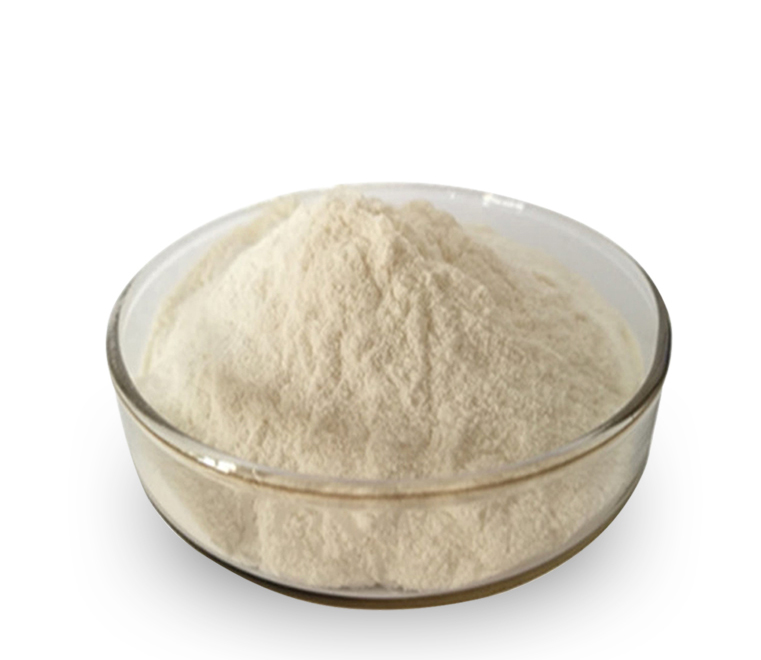 【提取来源】牛骨【主要成分】牛骨肽90%以上【产品外观】超微精细粉末【检测方法】UV【性    状】牛骨肽淡黄色或者类白色精细粉末 【理化指标】蛋白质：（g/100g以干基计）90.5%            分子量：1000道尔顿以下            水分：（g/100g）＜7%            灰分：（g/100g）＜8%            溶解性：全溶【存储条件】牛骨肽应密封遮光，贮存在干燥、阴凉、通风良好的地方,有效期为两年。